Проект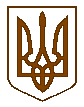 КАБІНЕТ МІНІСТРІВ УКРАЇНИПОСТАНОВАвід                                 2018 р. № Київ Про внесення змін до постанови Кабінету Міністрів України 
від 14 лютого 2018 р. № 156Кабінет Міністрів України постановляє:Внести зміни до постанови Кабінету Міністрів України “Деякі питання надання фінансової підтримки громадським об’єднанням ветеранів” (Офіційний вісник України, 2018 р., № 24, ст. 854, № 00, ст. 0000), зміни, що додаються.Прем’єр-міністр України 	В. ГРОЙСМАНЗАТВЕРДЖЕНОпостановою Кабінету Міністрів Українивід                        2018 р. №ЗМІНИ,що вносяться до постанови Кабінету Міністрів України від 14 лютого 2018 р. № 156Абзац четвертий пункту 2 виключити.У Порядку використання коштів, передбачених у державному бюджеті на фінансову підтримку громадських об’єднань, ветеранів, заходи з відвідування військових поховань і військових пам’ятників та з відзначення святкових, пам’ятних та історичних дат, затвердженому зазначеною постановою:пункт 3 викласти в такій редакції:“3. Одержувачами бюджетних коштів є всеукраїнські громадські об’єднання ветеранів війни, жертв нацистських переслідувань та жертв політичних репресій, які зареєстровані відповідно до вимог законодавства, внесені до Реєстру громадських об’єднань та утворені з метою захисту прав і свобод, задоволення суспільних, зокрема соціальних, та інших інтересів ветеранів війни, жертв нацистських переслідувань та жертв політичних репресій, які отримали свій статус відповідно до законів України “Про статус ветеранів війни, гарантії їх соціального захисту”, “Про жертви нацистських переслідувань”, “Про реабілітацію жертв репресій комуністичного тоталітарного режиму 1917-1991 років” та “Про правовий статус та вшанування пам’яті борців за незалежність України у XX столітті” (далі – громадські об’єднання), програми (проекти, заходи) всеукраїнського рівня (далі – програми (проекти, заходи) яких визначено переможцями конкурсу.”;абзац третій пункту 4 виключити.У зв’язку з цим абзац четвертий вважати абзацом третім;пункт 5 викласти в такій редакції: “5. Розподіл бюджетних коштів на фінансову підтримку громадських об’єднань затверджується Мінсоцполітики за результатами проведення конкурсу.”; абзац шістнадцятий пункту 6 виключити.У зв’язку з цим абзац сімнадцятий вважати абзацом шістнадцятим.